PHOTOSHOOT CALL SHEETMAP VIEW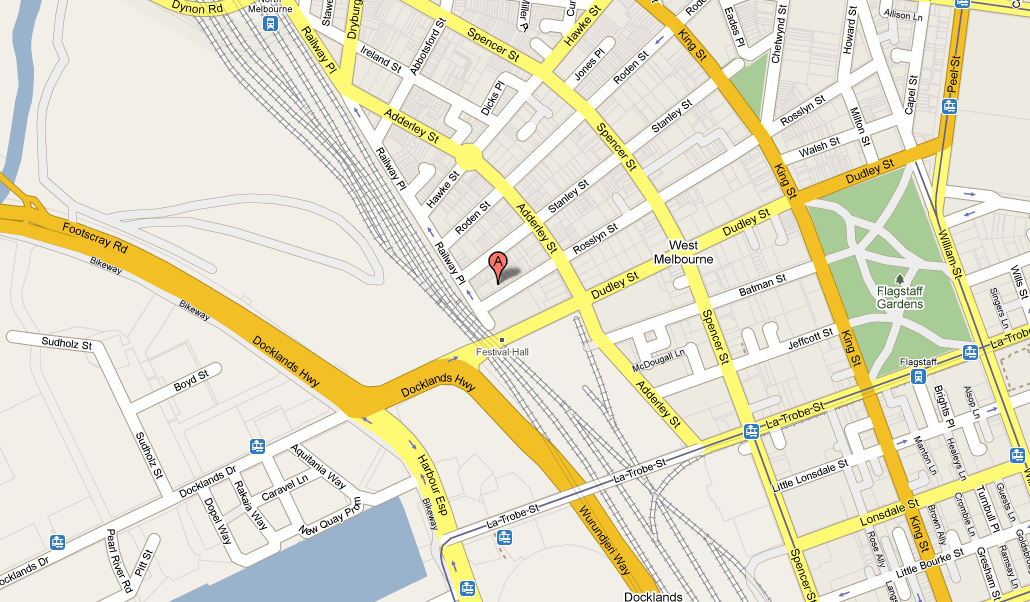 STREET VIEW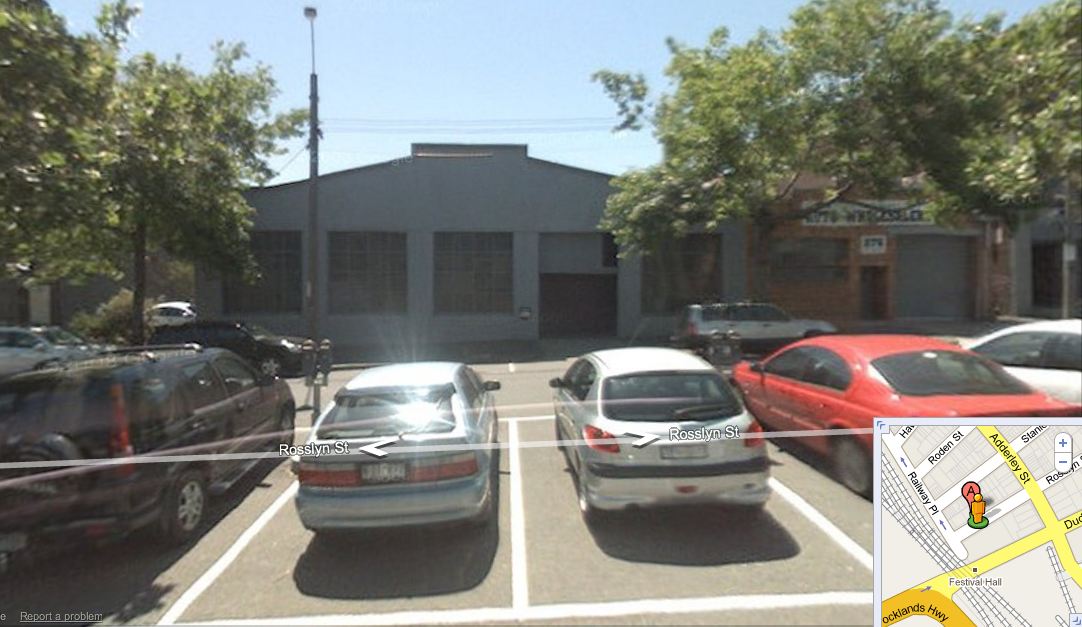 Client:Spendmore Shopping CentreCampaign:Christmas 2014 PhotographyPhotographer:Gina MiliciaLocation:Parking:Metered street parking
(recommend to bring coins – approx $3 p/h)Date: Wednesday 10th September 2014Call Times:(everyone isrequired on set)8.15am Photographer, H&MU, Stylist, arrive to set up8.30am Client & Agency arrive8.30am Kerry arrive for H&MU8.30am Santa arrive for wardrobe & H&MU9am Jenny arrive for H&MU9.45am Peter arrive for H&MU9.15am – 9.45am SHOT 1 (30mins):Santa photos (Kerry & Santa)10.15am – 12.15am SHOT 2 (30mins per shot)“couple shots with Jenny and Peter”Gift GuideTrading hoursGift wrappingGift Card12 days of Christmas< 12.30pm – 12.45pm lunch break >< Jenny,Peter & H&MU wrap >1.30pm – 2.15pm (still life)Christmas pudding< Approx wrap 2.30pm 3pm >Attendees:James Brown (agency) 0411 1234Penny Lane (agency) 0422 666 222Justin doit (agency) 0432 333 123Iwana Spundoola (client) 0416 888 777Kurt Kerching (client) 0412 444 333Shome Damoney (client) 0401 000 999Gina Milica (photographer) 0412 333 111Johnny Blowout (Hair & Make Up) 0402 155 000 Rachel Zoe (Stylist) 0418 100 444Talent: Jenny Beautiful 0402 064 034 Peter Handsome 0413 239 022XXXXXXX (santa) 04xx xxx xxxProps & Wardrobe:
- Wardrobe, props etc to be supplied by Stylist- Santa costume being supplied by talent- Pudding being supplied by clientMeeting Place:At StudioComments:Talent, please ensure you do not wear hair product or any make-up prior to arrival